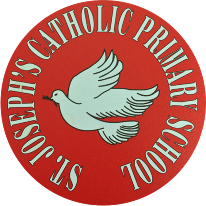 St Joseph’s Catholic Primary School - LEARNING AT HOME PLANNINGSt Joseph’s Catholic Primary School - LEARNING AT HOME PLANNINGYEAR 4YEAR 4Date: WC 6th July 2020  Date: WC 6th July 2020  Weekly Mathematics Tasks (Aim to do 1 per day)Weekly Reading Tasks (Aim to do 1 per day)Daily 5-A-Day starters: https://corbettmathsprimary.com/5-a-day/TIMES TABLES ROCK STARSPrepare for a class battle in Times Tables Rock Stars this week. Yes, it’s 4C v 4BS. Go to the website and find out more!             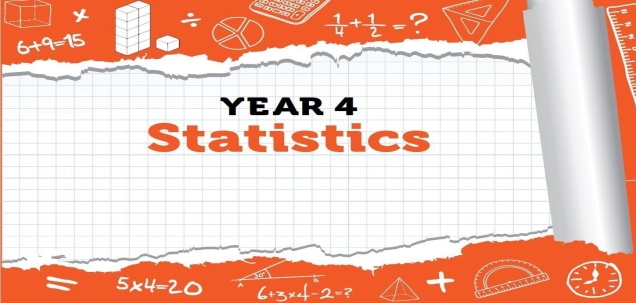                 https://ttrockstars.com/In Maths this week we are going to be looking at Statistics. Please begin by watching this clip from the BBC bite size website:https://www.bbc.co.uk/bitesize/topics/z7rcwmn                          and then this web page:https://home.oxfordowl.co.uk/maths/primary-statistics/statistics-year-4-age-8-9/Please complete the attached worksheets below dated 6 7 20 on interpreting data.Next, we will look at how to solve problems involving bar charts and other graphs.  Please attempt the attached worksheets on plotting points.Complete this reading comprehension about The hound dog, the beagle (see below). Weekly Spelling Tasks (Aim to do 1 per day)Weekly Writing Tasks (Aim to do 1 per day)Practise the following words:Can you write a spelling story including all of these words?NB: If you normally get given 8 spellings each week, choose 4 of these words and really focus on them over the course of the week.______________________________This is the 1st week of learning about words containing ei . Now try this quick quiz to see how you’re getting on. Good luck!  https://spellingframe.co.uk/spelling-rule/45/27-Word-list-years-3-and-4---ci--to-ea- ____________________________Proof readingRead through examples of your own writing from this week and identify any words they think are misspelt. Use a range of strategies to correct the spelling.________________________________Use some of the strategies that you have been taught this year to help you with your spellings this week:Look, Say, Cover, Write and CheckSegmenting – split the word into chunksQuick write – see how many times you can write the same word in 1 minuteDraw an image to match the word – This makes the word memorable.Pyramid words – start with the 1st letter, then write the 1st and 2nd underneath, then the 1st, 2nd and 3rd under that and so on.This half term we are studying Blue John by Berlie Doherty. Last week we looked at Chapter 4.This week we would you to focus on Chapter 5 and beyond.Go to the web page below and follow the story from 9 minutes in.                                https://www.youtube.com/watch?v=WO1JfexygTU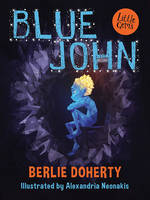 Write a short paragraph explaining what happens in the rest of the story.Now, listen to the end of Smetana’s musical piece ‘From My Life’ - from 6 minutes to the end of the music.  https://www.barringtonstoke.co.uk/blog/2017/02/27/getting-to-know-blue-john/As you listen to the music, write down any ideas that come to you about how the story might end.Without sound, watch the video of cave formation below https://www.bbc.com/bitesize/clips/zg9rkqtWrite down some questions you would like to ask the people in the clip.Please visit the Treak Cliff Cavern website: https://bluejohnstone.com/Using the information provided on the website, write a reply to the letter below: Apostrophes    Please view this web page on apostrophes:https://www.youtube.com/watch?v=zNFPnVz7JB4 Now complete these worksheets on apostrophes:            Foundation subjects and Learning Project - to be done throughout the week           Foundation subjects and Learning Project - to be done throughout the weekScience – Electricity is our topic this half term. This week we are asking you to think about all of the things you have learnt about electricity and complete the attached revision sheet.History – We are studying the ancient hill “Mam tor” in the Peak District. Last week we asked you to think about what life may have been like in a hillfort. This week we want you to read worksheet RS2 (a series of statements) and worksheet RS3 (images of finds).  Find the image that supports each statement and record a brief summary of the evidence. Use the website below to find out what life may have been like at this hill fort.                                              Geography – This half term the focus is on the physical characteristics of mountains and hills. Last week the focus was on the key features of a mountain range. This week the focus is on the people who live on mountains.            This is a useful web site exploring mountain life:                            https://www.oddizzi.com/teachers/explore-the-world/physical-features/mountains/mountain-life/               Now, using the attached worksheet, write about what it might be like to live on a mountain using the following headings: weather and climate, food, day-day life.                       Art    Please check out this website for great ideas on doing art at home:               https://www.bbc.co.uk/bitesize/subjects/zn3rkqt   Music   Please access this website for some fun activities on music related topics.        https://www.bbc.co.uk/teach/ks2-music/zfv96v4       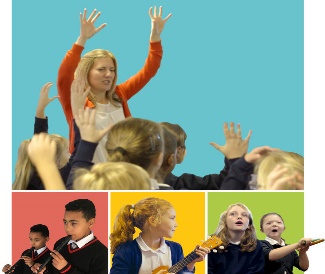 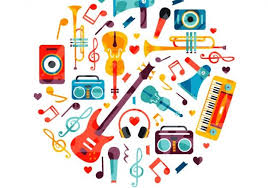 Please log onto this website for fun music activities There are lots of simple to do activities that are a lot of fun. Give it a try. You all have your own log ins so what are you waiting for?! Let us know how you get on. The link:  https://charanga.com/yumuScience – Electricity is our topic this half term. This week we are asking you to think about all of the things you have learnt about electricity and complete the attached revision sheet.History – We are studying the ancient hill “Mam tor” in the Peak District. Last week we asked you to think about what life may have been like in a hillfort. This week we want you to read worksheet RS2 (a series of statements) and worksheet RS3 (images of finds).  Find the image that supports each statement and record a brief summary of the evidence. Use the website below to find out what life may have been like at this hill fort.                                              Geography – This half term the focus is on the physical characteristics of mountains and hills. Last week the focus was on the key features of a mountain range. This week the focus is on the people who live on mountains.            This is a useful web site exploring mountain life:                            https://www.oddizzi.com/teachers/explore-the-world/physical-features/mountains/mountain-life/               Now, using the attached worksheet, write about what it might be like to live on a mountain using the following headings: weather and climate, food, day-day life.                       Art    Please check out this website for great ideas on doing art at home:               https://www.bbc.co.uk/bitesize/subjects/zn3rkqt   Music   Please access this website for some fun activities on music related topics.        https://www.bbc.co.uk/teach/ks2-music/zfv96v4       Please log onto this website for fun music activities There are lots of simple to do activities that are a lot of fun. Give it a try. You all have your own log ins so what are you waiting for?! Let us know how you get on. The link:  https://charanga.com/yumuLet’s get physical!Let’s get physical!Pray TogetherPray TogetherThe Gospel for the coming Sunday can be found at http://universalis.com/mass.htm                                                                                     Read it together.                                                                                                                                   What do you think it tells us about how we can live our lives? 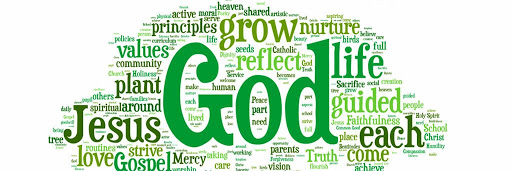 Read and enjoy a copy of the Wednesday Word  http://www.wednesdayword.org/stopgap/Temporary-Special-Edition.pdf Additional learning resources parents may wish to engage withSchool Twitter page - this will keep you up to date with challenges set by the teachers and let you see what other pupils have been up to. Follow us @stjosephsbhTop Marks – This site contains lots of fun English and Maths games.  Click on ‘Learning Games’ at the top of the page and select the 7-11 age group tab.  www.topmarks.co.uk Twinkl – to access these resources click on the link and sign up using your own email address and creating your own password. Use the offer code UKTWINKLHELPS.Classroom Secrets: - Free Learning Packs - These packs are split into different year groups and include activities linked to reading, writing, maths and practical ideas you can do around the home. https://kids.classroomsecrets.co.uk/Headteacher chat - This is a blog that has links to various learning platforms. Lots of these are free to access https://www.headteacherchat.com/post/corona-virus-free-resources-for-teachers-and-schoolsTeacher TipsWorking for short but focussed chunks of time, punctuated by breaks to play or have snack, may suit your child best. Remember that this week is half term so try to enjoy the week.If the children are really engaged and interested in something, see what cross curricular links you can make. Could it be turned into a project? Please share any work that you are proud of with us on our school Twitter account as we would LOVE to see it.